Half Term 4Revision List for the Year 7 (Sets 2-3)The list below details all the topics that will appear on your next half term test which you will do during the week beginning the 23rd March 2020. You will have covered most of the topics before. Any topics you have not yet covered you can look up on the website https://vle.mathswatch.com using the passwords you have been given by your teacher and the clip numbers below.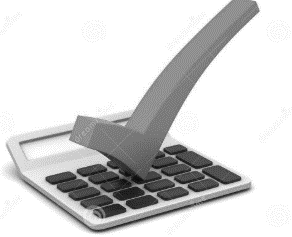 IMPORTANT INFORMATION: 	
Website:		https://vle.mathswatch.com 
Username:		MyMathsLogin@st-bedes
Password:		mathMyMathsPassword			CALCULATOR ALLOWEDTopicMathsWatchh
 ClipPerimeter52Negative Numbers23Simplify an expression33Compass points124Rate of pay (Money questions)22Bank statement22Define a financial term – Debit / Credit22Coordinates133Parallel lines113Systematic listing58Time6Composite bar chart15One amount as a fraction of another24Recipe Questions39Unit conversion42Reflection48Fraction and percentage72, 86Quadratic graphs98Use a formula95Write a formula137Set notation127Circumference 118